Fidget ToolsSome students need to move in order to focus their attention and fiddling with an object can be a great way to provide some movement.  In order for a fidget tool to be used successfully, it needs toBe unnoticeable to others = quiet and in your own bubbleBe unnoticeable to you = mindless  Use them intermittently - Students can often become desensitized to the sensory benefits of an object, so use it for short periods at times when concentration is most needed and swap between tools over the course of the day.Thinking Putty RecipeMeasure ¼ cup of white glue into a bowlAdd food colouring to get your desired colourMix up borax solution = 1/4teaspoon of borax to 1/4cup of warm water and stir until thoroughly mixedAdd borax solution to glue and stir – it will come together almost immediatelyWhen it becomes too difficult to stir, take out with hands and knead Knead until smoothStore in an airtight containerClothespin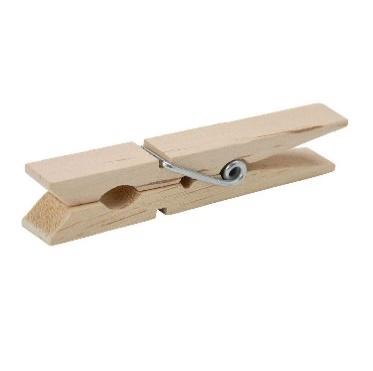 ClothespinWorry Stones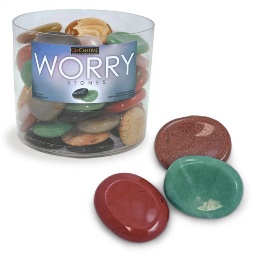 Worry StonesStress Balls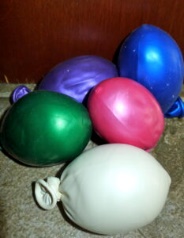 *fill helium quality balloons with   flour using a paper funnelStress Balls*fill helium quality balloons with   flour using a paper funnelNut and Bolt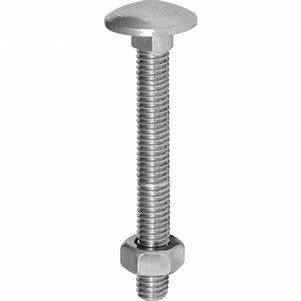 Nut and BoltThinking Putty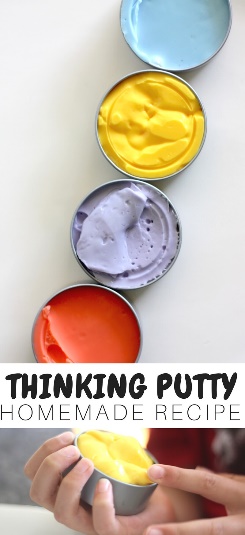 Thinking PuttyColour by Numbers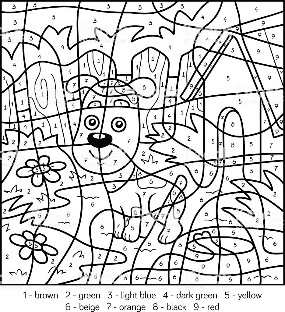 Colour by NumbersLoop of String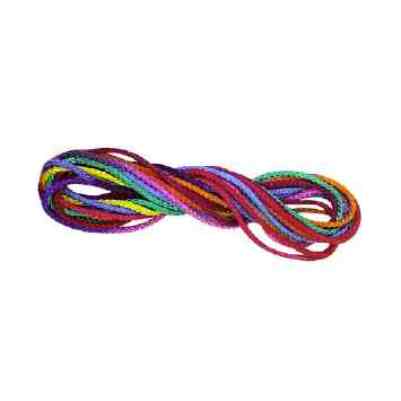 Loop of StringZiggy Pasta Balls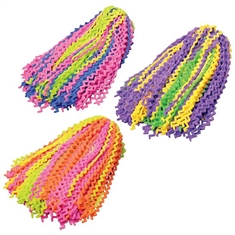 www.flaghouse.ca   Ziggy Pasta Ballswww.flaghouse.ca   Crystal Squeeze Beadball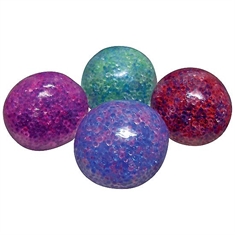 www.flaghouse.caCrystal Squeeze Beadballwww.flaghouse.caDesk Buddy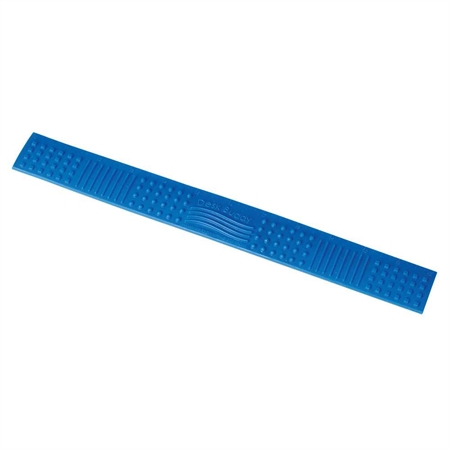 www.flaghouse.caDesk Buddywww.flaghouse.caFeet Fidgets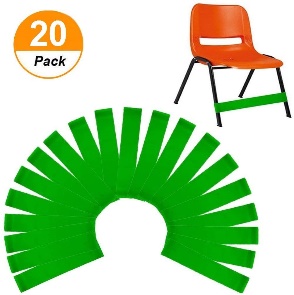 Amazon.ca  (Sakolla Chair Fidget Bands for Kids)Feet FidgetsAmazon.ca  (Sakolla Chair Fidget Bands for Kids)Feet Fidgets 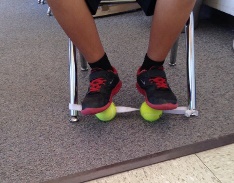 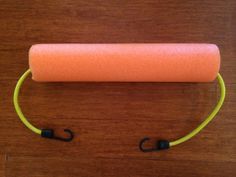 Feet Fidgets Velcro on underside of desk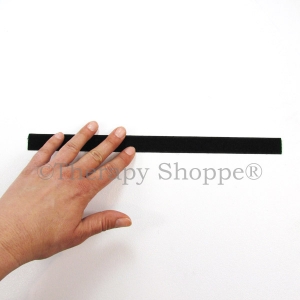 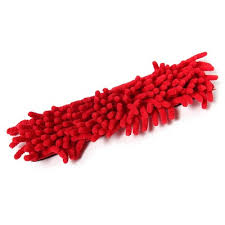 Stick a shaggy material/mop head to the velcroBegleri –fidget beads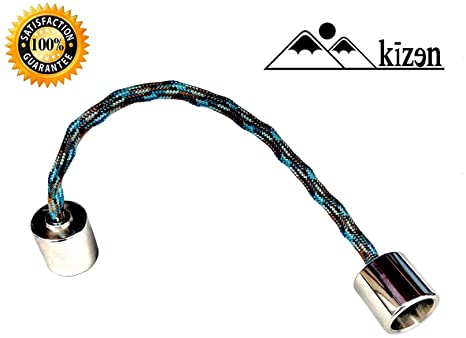 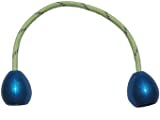 Amazon.caBegleri –fidget beadsAmazon.caEdemame Fidget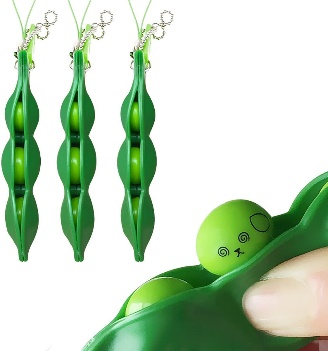 Amazon.caEdemame FidgetAmazon.caMarble Fidget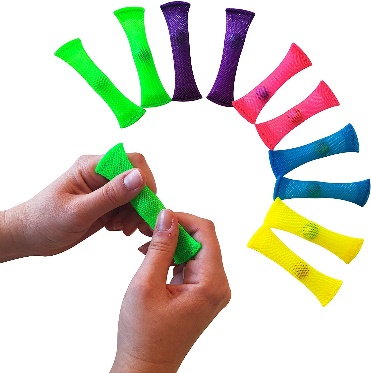 Amazon.caMarble FidgetAmazon.caFidget for your Digit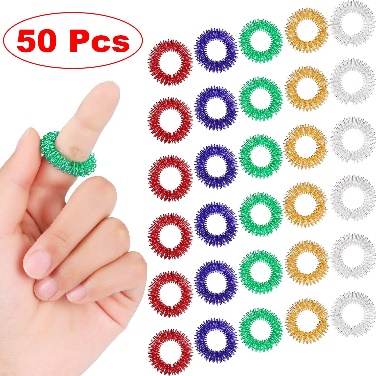 Amazon.ca